Tasks: Internet MemesGo to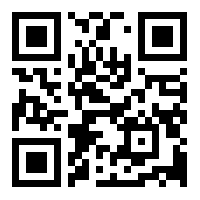  Kircher, Madison. “If You’re Mocking Teens for Protesting With Memes, the Teens Have Already Won“, published: 3/26/2018: http://nymag.com/selectall/2018/03/teen-protesters-used-meme-signs-at-march-for-our-lives.html (short link: https://slct.al/2LtxLGe) 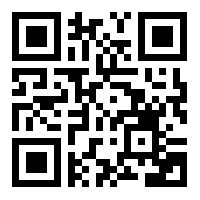 Louise-Smith, K. “35 Of The Best Meme-Inspired Signs From The March For Our Lives“, published: 3/26/2018: https://www.popbuzz.com/life/news/march-for-our-lives-meme-signs-posters/ (short link: https://bit.ly/2Hp3lCD) Pick one meme depicted on a poster during the #MarchForOurLives in Washington D.C. on March 24th, 2018.Analyze the meme.Do further research on political memes on/of the NRA and gun control.Discuss advantages and challenges of the use of memes in political protest.Create a political meme yourself.